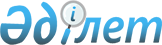 Решение о новой редакции пункта 9 Правил определения страны происхождения товаровРешение, г. Москва, 18 октября 1996 г.



      В целях совершенствования реализации 
 Соглашения 
 о создании зоны свободной торговли от 15 апреля 1994 года и в связи с необходимостью более четкого определения прав хозяйствующих субъектов в Правилах определения страны происхождения товаров, принятых 24 сентября 1993 года, Совет глав правительств Содружества Независимых Государств решил:

      1. Принять следующую редакцию пункта 9 Правил определения страны происхождения товаров: "Товар считается происходящим из таможенной территории государства-участника 
 Соглашения 
 о создании зоны свободной торговли от 15 апреля 1994 года, если он соответствует установленным настоящими Правилами критериям происхождения, экспортируется резидентом одного из государств-участников данного Соглашения и ввозится резидентом государства-участника данного Соглашения с таможенной территории другого государства-участника данного Соглашения. При этом под резидентом понимается организация, созданная на территории этого государства, либо физическое лицо, постоянно проживающее на территории этого государства".

      2. Считать утратившим силу Решение Совета глав правительств СНГ от 15 апреля 1994 года об изменении пунктов 9 и 10 Правил определения страны происхождения товаров в части изменения пункта 9.

      Совершено в городе Москве 18 октября 1996 года в одном подлинном экземпляре на русском языке. Подлинный экземпляр хранится в Исполнительном Секретариате Содружества Независимых Государств, который направит каждому государству, подписавшему настоящее Решение, его заверенную копию.


      За Правительство                 За Правительство




      Азербайджанской Республики       Республики Молдова



      За Правительство                 За Правительство




      Республики Армения               Российской Федерации



      За Правительство                 За Правительство




      Республики Беларусь              Республики Таджикистан



      За Правительство                 За Правительство




      Грузии                           Туркменистана



      За Правительство                 За Правительство




      Республики Казахстан             Республики Узбекистан


					© 2012. РГП на ПХВ «Институт законодательства и правовой информации Республики Казахстан» Министерства юстиции Республики Казахстан
				